1.A	 TÝDENNÍ PLÁN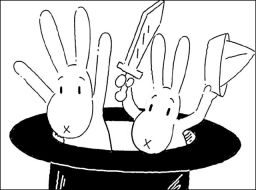 16. – 20. 10. 2023 JMÉNO: ………………………………………………………….V pondělí jdeme na Knihov. Máme projekt Podzim v lese. 8:00 – 11:30 h. Prosím o teplé zimní oblečení dětí! Nezapomeňte na čepici a děvčata teplé kalhoty!V pátek jdeme do Chodouně na divadlo. Rovněž je potřebné teplé oblečení!CO SE BUDEME UČIT?JAK SE MI DAŘÍ?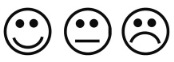 ČTENÍŽivá abeceda str. 37- 43- Sluchová analýza a syntéza- Dělení slov na slabiky- Opakování písmen a    vyvozování nového    písmena P, p, U, u.- Vyvození a čtení slabik,   Slov a vět.Čtu několikrát každý den. Vyzkouším si v PL – čtení.Čtu slabiky, slova, dodržuji délku dlouhých samohlásek a spojuji slabiky do slov a slova do vět.Poznám, kde se daná hláska a slabika ve slově nachází – na začátku, uprostřed, na konci.PSANÍPrvní psaní str. 21 - 22- Rozvoj jemné motoriky- Správný úchop a sezení- Opis krátké věty.- Píši písmena, slabiky a slova podle diktátu.Umím napsat smyčky a prohnuté čáry jedním tahem.Plynule posouvám ruku po papíře.Opíšu větu velkým tiskacím písmem, dělám mezery mezi slovy. Vyzkouším v Prv 17/2.MATEMA-TIKAMatematika str. 27 - 29- Sčítací trojúhelníky do 7-mi- Číslice 7- Krokování- Skládání z papíru- Stavby- EvidencePočítám a sčítám do 7-mi.Poznám číslice 1 – 7. 
Vyzkouším si M str. 29/6.
Pozor, sčítají se jen čtverečky vedle sebe, dole je pouze jejich součet!Skládám a stavím přesně podle plánu.Zapisuji údaje do tabulky.  PRVOUKAPrvouka str. 13, 15, 16, 17.- Ovoce, zelenina- Stromy- Lesní živočichovéPoznám některé druhy zeleniny a ovoce.Poznám některé stromy a keře a jejich plody.Poznám některé lesní živočichy.Vyzkouším si na str. 13–16 v Prv.CHOVÁNÍVytváření pozitivního klimatu ve třídě.Chovám se pěkně ke svým kamarádům, snažím se být empatický/á.